ПОСТАНОВЛЕНИЕ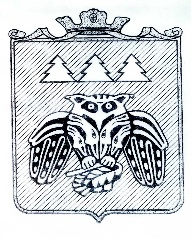                                       администрации муниципального образования                  муниципального района «Сыктывдинский»«Сыктывдiн» муниципальнöй районынмуниципальнöй юкöнса администрациялöнШУÖМот 20 марта 2019 года                                                                                                             № 3/235Руководствуясь пунктом 11 части 1 статьи 15 Федерального закона от 6 октября 2003 года № 131-ФЗ «Об общих принципах организации местного самоуправления в Российской Федерации», постановлением администрации МО МР «Сыктывдинский» от 23 декабря 2013 года № 12/3176 «О муниципальных программах МО МР «Сыктывдинский», администрация муниципального образования муниципального района «Сыктывдинский»ПОСТАНОВЛЯЕТ:1. Паспорт муниципальной программы муниципального образования муниципального района «Сыктывдинский» «Развитие образования в Сыктывдинском районе» на 2019-2021 годы изложить в редакции согласно приложению 1. 2. Паспорт Подпрограммы 2 муниципальной программы «Общее образование»                                                 изложить в редакции согласно приложению 2.3. Паспорт Подпрограммы 5 муниципальной программы «Создание условий для реализации программы» изложить в редакции согласно приложению 3.4. Внести изменения в Приложение 1 к муниципальной программе МО МР «Сыктывдинский» «Развитие образования в Сыктывдинском районе» на 2019-2021 годы Подпрограммы 2 «Общее образование» в Задаче 2 «Дальнейшее обновление содержания образования, создание условий для повышения качества услуг общего образования»:4.1. таблицу 1 «Перечень и сведения о целевых индикаторах и показателях муниципальной программы и подпрограмм» дополнить строками 12.1. и 12.2. и  изложить в следующей редакции согласно приложению 4.4.2.  таблицу 2 «Перечень и характеристики основных мероприятий муниципальной программы и ведомственных целевых программ» внести следующие изменения в раздел 2 дополнить строкой 15.1 согласно приложению 5. 5. Таблицу 3 муниципальной программы «Ресурсное обеспечение реализации муниципальной программы за счет средств муниципального бюджета муниципального образования «Сыктывдинский» (с учетом средств межбюджетных трансфертов) (тыс. руб.)» изложить в редакции согласно приложению 6.6. Таблицу 4 муниципальной программы «Ресурсное обеспечение и прогнозная (справочная) оценка расходов местного бюджета, республиканского бюджета Республики Коми (с учетом средств федерального бюджета), бюджетов государственных внебюджетных фондов Республики Коми и юридических лиц на реализацию целей муниципальной программы муниципального района «Сыктывдинский» (тыс. руб.)» к муниципальной программе  изложить в редакции согласно приложению 7.  7. Контроль за исполнением настоящего постановления возложить на заместителя руководителя администрации муниципального района (В.Ю. Носов).   8. Настоящее постановление вступает в силу со дня его подписания и подлежит официальному опубликованию. Руководитель администрации муниципального района                                                                                            Л.Ю. ДоронинаПриложение 1 к постановлению администрации МО МР «Сыктывдинский»от  20 марта 2019 года  № 3/235«ПАСПОРТмуниципальной программы муниципального образования муниципального района «Сыктывдинский»«Развитие образования в Сыктывдинском районе» на 2019-2021 годы».Приложение 2 к постановлению администрации МО МР «Сыктывдинский»от20 марта 2019  года  № 3/235«ПАСПОРТ подпрограммы 2 муниципальной программыОбщее образование                                                 »Приложение 3 к постановлению администрации МО МР «Сыктывдинский»    от 20 марта 2019 года № 3/235Паспорт Подпрограммы 5 муниципальной программыСоздание условий для реализации программыПриложение 4 к постановлениюадминистрации МО МР "Сыктывдинский"от 20 марта 2019 года №3/235 О внесении изменений в постановление администрации МО МР «Сыктывдинский» от 18 октября 2018 года № 10/937 «Об утверждении муниципальной программы МО МР «Сыктывдинский» «Развитие образования в Сыктывдинском районе» на 2019-2021 годы»Ответственный исполнительмуниципальной программыНосов В.Ю. – заместитель руководителя администрации муниципального района; Панюкова Н.Н. – начальник управления образования администрации МО МР «Сыктывдинский»Соисполнители муниципальной программыУправление культуры администрации МО МР «Сыктывдинский»;Комиссия по делам несовершеннолетних и защите их правОбразовательные организации районаПодпрограммы муниципальной программыПодпрограмма 1 	Дошкольное образованиеПодпрограмма 2	Общее образованиеПодпрограмма 3	Организация дополнительного образованияПодпрограмма 4	Реализация молодежной политикиПодпрограмма 5	Создание условий для текущего финансирования и реализации муниципальной программыПрограммно-целевые инструменты муниципальной программыРазработка комплексных планов реализации программы на каждый годРазработка ведомственных целевых проектов и участие в реализации проектов регионального уровняРазработка и утверждение финансовых механизмов Цель муниципальной программыРост доступности, качества и эффективности непрерывного образования с учетом запросов личности, общества и государства, повышение инновационного потенциала и инвестиционной привлекательности системы образования, гражданское становление и самореализация молодёжи. Задачи муниципальной программы	повышение доступности и качества образовательных услуг для детей дошкольного возраста;	обеспечение доступности качественного общего образования, соответствующего требованиям развития инновационной экономики и потребностей граждан;	развитие системы дополнительного образования для успешного процесса социализации детей и подростков; 	содействие гражданскому становлению и самореализации молодежи, увеличению вклада молодого поколения в экономическое и социальное развитие Сыктывдинского района;	создание условий для эффективного функционирования и развития образовательных организаций, реализации муниципальной программыЦелевые индикаторы и показатели муниципальной программыЦелевые индикаторы:– Доля детей в возрасте от 1 до 6 лет, получающих дошкольную образовательную  услугу по их содержанию в муниципальных  образовательных учреждениях к общей численности детей от 1 до 6 лет (%).– Доля детей в возрасте от 1 года до 6 лет, стоящих на учете для определения в муниципальные дошкольные образовательные учреждения к общей численности детей от 1 до 6 лет (%).– Доля выпускников муниципальных образовательных организаций, сдавших единый государственный экзамен по русскому языку и математике к общей численности выпускников, сдававших единый государственный экзамен по этим предметам (%).– Доля детей в возрасте 5-18 лет, получающих услуги по   дополнительному образованию в организациях различной организационно-правовой формы и формы собственности в общей численности детей данной возрастной группы (%).– Наличие молодежных волонтерских движений (да/нет)Этапы и сроки реализации муниципальной программыСрок реализации Программы: 2019-2021гг.Объемы финансированиямуниципальной программыОбщий объём финансирования Программы на 2019-2021 годы предусматривается в размере 2167346,7 тыс. рублей, в том числе:за счет средств федерального бюджета – 0 тыс. рублей.за счёт средств бюджета Республики Коми – 1793920,0 тыс. рублей;за счёт средств местного бюджета – 373426,7 тыс. рублей.Прогнозный объём финансирования Программы по годам составляет:за счёт средств федерального бюджета 2019 год – 0 тыс. рублей;2020 год – 0 тыс. рублей;2021 год – 0 тыс. рублей;за счёт средств бюджета Республики Коми:2019 год – 592261,6 тыс. рублей;2020 год – 598911,9 тыс. рублей;2021 год –602746,5 тыс. рублей;за счёт средств местного бюджета:2019 год –128825,3 тыс. рублей;2020 год –130362,7 тыс. рублей;2021 год – 114238,7 тыс. рублей;Объём бюджетных ассигнований уточняется ежегодно при формировании бюджета МО МР «Сыктывдинский» на очередной финансовый год и плановый период и при внесении изменений в бюджет муниципального района «Сыктывдинский»Ожидаемые результаты реализациимуниципальной программыРеализация Программы позволит достичь следующих конечных результатов: – Доля детей в возрасте от 1 до 6 лет, получающих дошкольную образовательную услугу по их содержанию в муниципальных  образовательных учреждениях к общей численности детей от 1 до 6 лет к 2021 году составит74 %.–	Доля детей в возрасте от 1 года до 6 лет, стоящих на учете для определения в муниципальные дошкольные образовательные учреждения к общей численности детей от 1 до 6 лет снизится к 2021 году до 10%.– Доля выпускников муниципальных образовательных организаций, сдавших единый государственный экзамен по русскому языку и математике к общей численности выпускников, сдававших единый государственный экзамен по этим предметам, к 2021 году составит 100%.– Доля детей в возрасте 5-18 лет, получающих услуги по   дополнительному образованию в организациях различной организационно-правовой формы и формы собственности в общей численности детей данной возрастной группы к 2021 году составит 70 %.– Наличие в районе молодежного волонтерского движения.- Обновление материально-технической базы 3-х общеобразовательных организаций Сыктывдинского района для формирования у обучающихся современных технологических и гуманитарных навыков. Создание материально-технической базы для реализации основных и дополнительных общеобразовательных программ цифрового и гуманитарного профилей в общеобразовательных организациях, расположенных в сельской местности.Ответственный исполнитель подпрограммы муниципальной подпрограммы 2            Панюкова Н.Н., – начальник управления образованияСоисполнители подпрограммы 2 Управление культурыПрограммно-целевые инструменты подпрограммы 2Разработка и реализация проектовЦель подпрограммы 2Обеспечение доступности качественного общего образования, соответствующего требованиям развития инновационной экономики и потребностей граждан. Задачи подпрограммы 2– обеспечение государственных гарантий доступности общего образования;– дальнейшее обновление содержания образования, создание условий для повышения качества услуг общего образования;– создание условий для воспитания и развития личности учащихся;– формирование муниципальной системы учительского роста.Целевые показатели (индикаторы) подпрограммы 2                      1. Доля выпускников муниципальных образовательных организаций, не получивших аттестат о среднем общем образовании.2. Численность выпускников муниципальных образовательных организаций, не получивших аттестат об основном общем образовании.3. Доля учащихся начального общего образования усвоивших базовый уровень образовательных программ.4. Доля учащихся 1-9 классов, изучающих коми язык к общей численности учащихся 1-9 классов.5. Доля педагогов, аттестованных на высшую и первую категории. 6. Доля детей первой и второй групп здоровья в общей численности обучающихся в муниципальных образовательных организациях.7. Количество детей, охваченных летним отдыхом.8. Количество детей, находящихся в трудной жизненной ситуации, охваченных отдыхом в каникулярное время.9. Число общеобразовательных организаций, расположенных в сельской местности, обновивших материально-техническую базу для реализации основных и дополнительных общеобразовательных программ цифрового, естественно- научного и гуманитарного профилей.10.  Численность обучающихся, охваченных основными и дополнительными общеобразовательными программами цифрового, естественно-научного и гуманитарного профилейСроки и этапы реализации подпрограммы 22015-2020 годыОбъемы бюджетных ассигнований подпрограммы 2                        отсутствуютОжидаемые результаты реализации муниципальной подпрограммы 2       1. Увеличение к 2021 году до 100 % доли выпускников 11 классов, сдавших единый государственный экзамен по русскому языку и математике к общей численности выпускников, сдававших единый государственный экзамен по этим предметам.2. Численность выпускников муниципальных образовательных организаций, не получивших аттестат о среднем общем образовании, составит 0% к 2021 году.3. Численность выпускников муниципальных образовательных организаций, не получивших аттестат об основном общем образовании, составит 0 % к 2021 году.4. Доля учащихся начального общего образования усвоивших базовый уровень образовательных программ повысится до 100 % к 2020 году.5. Доля учащихся, изучающих коми язык в 1-9 классах, к общей численности учащихся 1-9 классов составит не менее 85% к 2021 году.6. Повысится доля педагогов, аттестованных на высшую и первую категории до 50% к 2020 году.7. Доля детей первой и второй групп здоровья в общей численности обучающихся в муниципальных образовательных организациях повысится до 90% к 2021 году.8. Охват детей организованным летним отдыхом к 2021 году возрастет до 1110 чел.9. Охват питанием обучающихся 1-4 классов достигнет уровня 100%.10. Обновление материально-технической базы 3-х общеобразовательных организаций Сыктывдинского района для формирования у обучающихся современных технологических и гуманитарных навыков. Создание материально-технической базы для реализации основных и дополнительных общеобразовательных программ цифрового и гуманитарного профилей в общеобразовательных организациях, расположенных в сельской местностиОтветственный исполнитель подпрограммы муниципальной программы 5              Панюкова Н.Н. – начальник управления образованияСоисполнители подпрограммы (при наличии) 5                             Министерство образования, науки и молодежной политики Республики КомиАдминистрация МО МР «Сыктывдинский»Программно-целевые инструменты подпрограммы 5Разработка финансовых плановРазработка муниципальных заданий для ООЦели (цель) подпрограммы 5              Создание условий для эффективного функционирования и развития образовательных организаций, реализации муниципальной программыЗадачи подпрограммы 5                  - создание безопасных комфортных условий обучения и воспитания;- оснащение образовательной деятельности в соответствии с современными требованиями, включая цифровые ресурсы;- создание условий для текущего функционирования и развития образовательных организаций и управления  образования.Целевые показатели (индикаторы) подпрограммы 5                         Доля аварийных муниципальных образовательных организаций, требующих капитального ремонта в общем количестве ОО – в %.Сроки и этапы  реализации подпрограммы 52019-2021Объемы бюджетных ассигнований подпрограммы 5                        Общий объём финансирования подпрограммы на 2019-2021 годы предусматривается в размере 2166716,7 тыс. рублей, в том числе:за счет средств федерального бюджета – 0 тыс. рублей.за счёт средств бюджета Республики Коми – 1793920,0 тыс. рублей;за счёт средств местного бюджета – 372796,7 тыс. рублей.Прогнозный объём финансирования Программы по годам составляет:за счёт средств федерального бюджета 2019 год – 0 тыс. рублей;2020 год – 0 тыс. рублей;2021 год – 0 тыс. рублей;за счёт средств бюджета Республики Коми:2019 год – 592261,6 тыс. рублей;2020 год – 598911,9 тыс. рублей;2021 год –602746,5 тыс. рублей;за счёт средств местного бюджета:2019 год –128195,3 тыс. рублей;2020 год –130362,7 тыс. рублей;2021 год – 114238,7 тыс. рублей;Ожидаемые результаты реализации муниципальной подпрограммы 5         Доля аварийных муниципальных образовательных организаций, требующих капитального ремонта составит 0% к 2021 году.Будет исполнены бюджетные ассигнования на 100%.Будут выполнены муниципальные задания всеми ОО.№ п/пНаименование целевого индикатора (показателя)Ед. изм.Значения индикатора (показателя)Значения индикатора (показателя)Значения индикатора (показателя)Значения индикатора (показателя)Значения индикатора (показателя)№ п/пНаименование целевого индикатора (показателя)Ед. изм.2017факт2018оценка2019план2020план2021план1234567812.1Число общеобразовательных организаций, расположенных в сельской местности, обновивших материально-техническую базу для реализации основных и дополнительных общеобразовательных программ цифрового, естественно- научного и гуманитарного профилейед.0033312.2Численность обучающихся, охваченных основными и дополнительными общеобразовательными программами цифрового, естественно-научного и гуманитарного профилейчел.2402454008001 230Приложение 5 к постановлениюадминистрации МО МР "Сыктывдинский"от 20 марта 2019 года №3/235Приложение 5 к постановлениюадминистрации МО МР "Сыктывдинский"от 20 марта 2019 года №3/235Приложение 5 к постановлениюадминистрации МО МР "Сыктывдинский"от 20 марта 2019 года №3/235Приложение 5 к постановлениюадминистрации МО МР "Сыктывдинский"от 20 марта 2019 года №3/235Приложение 5 к постановлениюадминистрации МО МР "Сыктывдинский"от 20 марта 2019 года №3/235Приложение 5 к постановлениюадминистрации МО МР "Сыктывдинский"от 20 марта 2019 года №3/235Приложение 5 к постановлениюадминистрации МО МР "Сыктывдинский"от 20 марта 2019 года №3/235Приложение 5 к постановлениюадминистрации МО МР "Сыктывдинский"от 20 марта 2019 года №3/235№ п/пНомер и наименование ведомственной целевой программы (далее-ВЦП), основного мероприятияОтветственный исполнитель ВЦП, основного мероприятияСрок начала реализацииСрок окончания реализацииОжидаемый непосредственный результат (краткое описание)Основные направления реализацииСвязь с целевыми индикаторами (показателями) муниципальной программы (подпрограммы)1234567815.1Основное мероприятие 2.2.9Реализация регионального проекта «Современная школа».Обновление материально-технической базы общеобразовательных организаций для реализации основных и дополнительных общеобразовательных программ цифрового, естественно-научного и гуманитарного профилей Панюкова Н.Н., начальник управления образования20192021Обновление материально-технической базы для формирования у обучающихся современных технологических и гуманитарных навыков.Создание материально-технической базы для реализации основных и дополнительных общеобразовательных программ цифрового и гуманитарного профилей в общеобразовательных организациях, расположенных в сельской местностиОбновлены содержание и методы обучения предметной области «Технология» и других предметных областей в не менее чем 3-х общеобразовательных организацияхЧисло общеобразовательных организаций, расположенных в сельской местности, обновивших материально-техническую базу для реализации основных и дополнительных общеобразовательных программ цифрового, естественно-научного и гуманитарного профилей;численность обучающихся, охваченных основными и дополнительными общеобразовательными программами цифрового, естественно-научного и гуманитарного профилейПриложение 6 к постановлениюПриложение 6 к постановлениюПриложение 6 к постановлениюадминистрации МО МР "Сыктывдинский"администрации МО МР "Сыктывдинский"администрации МО МР "Сыктывдинский"от  20 марта 2019 года №3/235от  20 марта 2019 года №3/235от  20 марта 2019 года №3/235"Таблица 3                                                                                                                                                                                                                                                                            "Таблица 3                                                                                                                                                                                                                                                                            "Таблица 3                                                                                                                                                                                                                                                                            "Таблица 3                                                                                                                                                                                                                                                                            "Таблица 3                                                                                                                                                                                                                                                                            "Таблица 3                                                                                                                                                                                                                                                                            "Таблица 3                                                                                                                                                                                                                                                                            Ресурсное обеспечение
реализации муниципальной программы за счет средств муниципального бюджета муниципального образования «Сыктывдинский»
(с учетом средств межбюджетных трансфертов) (тыс. руб.)Ресурсное обеспечение
реализации муниципальной программы за счет средств муниципального бюджета муниципального образования «Сыктывдинский»
(с учетом средств межбюджетных трансфертов) (тыс. руб.)Ресурсное обеспечение
реализации муниципальной программы за счет средств муниципального бюджета муниципального образования «Сыктывдинский»
(с учетом средств межбюджетных трансфертов) (тыс. руб.)Ресурсное обеспечение
реализации муниципальной программы за счет средств муниципального бюджета муниципального образования «Сыктывдинский»
(с учетом средств межбюджетных трансфертов) (тыс. руб.)Ресурсное обеспечение
реализации муниципальной программы за счет средств муниципального бюджета муниципального образования «Сыктывдинский»
(с учетом средств межбюджетных трансфертов) (тыс. руб.)Ресурсное обеспечение
реализации муниципальной программы за счет средств муниципального бюджета муниципального образования «Сыктывдинский»
(с учетом средств межбюджетных трансфертов) (тыс. руб.)Ресурсное обеспечение
реализации муниципальной программы за счет средств муниципального бюджета муниципального образования «Сыктывдинский»
(с учетом средств межбюджетных трансфертов) (тыс. руб.)СтатусНаименование муниципальной программы, подпрограммы муниципальной программы, ведомственной целевой программы, основного мероприятияОтветственный исполнитель, соисполнителиОценка расходов  (тыс. руб.), годыОценка расходов  (тыс. руб.), годыОценка расходов  (тыс. руб.), годыОценка расходов  (тыс. руб.), годыСтатусНаименование муниципальной программы, подпрограммы муниципальной программы, ведомственной целевой программы, основного мероприятияОтветственный исполнитель, соисполнителиВсего (нарастающим итогом с начала реализации программы)2019 год2020 год2021 год123789Муниципальная программаРазвитие образованияответственный исполнитель муниципальной программы Управление образования администрации МР «Сыктывдинский»2167346,70721086,90729274,60716985,20Муниципальная программаРазвитие образованиясоисполнитель 1Муниципальная программаРазвитие образованиясоисполнитель 2Подпрограмма 1  Дошкольное образование ответственный исполнитель подпрограммы Управление образования администрации МР «Сыктывдинский»Подпрограмма 1  Дошкольное образование соисполнитель 1Подпрограмма 1  Дошкольное образование соисполнитель 2Задача1 «Обеспечение государственных гарантий доступности дошкольного образования»Задача1 «Обеспечение государственных гарантий доступности дошкольного образования»Задача1 «Обеспечение государственных гарантий доступности дошкольного образования»Задача1 «Обеспечение государственных гарантий доступности дошкольного образования»Задача1 «Обеспечение государственных гарантий доступности дошкольного образования»Задача1 «Обеспечение государственных гарантий доступности дошкольного образования»Задача1 «Обеспечение государственных гарантий доступности дошкольного образования»Основное мероприятие 1.1.1Развитие форм и моделей предоставления дошкольного образованияответственный исполнитель мероприятия Задача 2«Создание условий для повышения качества услуг дошкольного и общего образования»Задача 2«Создание условий для повышения качества услуг дошкольного и общего образования»Задача 2«Создание условий для повышения качества услуг дошкольного и общего образования»Задача 2«Создание условий для повышения качества услуг дошкольного и общего образования»Задача 2«Создание условий для повышения качества услуг дошкольного и общего образования»Задача 2«Создание условий для повышения качества услуг дошкольного и общего образования»Задача 2«Создание условий для повышения качества услуг дошкольного и общего образования»Основное мероприятие 1.2.1.Развитие системы оценки качества дошкольного образованияУправление образованияОсновное мероприятие 1.2.2.Сопровождение введения федеральных государственных образовательных стандартов дошкольного  образованияУправление образования администрации МР «Сыктывдинский»Основное мероприятие 1.2.3.Укрепление материально-технической базы организаций дошкольного образования  в Республике Коми, в том числе в целях повышения энергоэффективностиУправление образования администрации МР «Сыктывдинский»Основное мероприятие 1.2.6.Развитие кадровых ресурсов системы дошкольного  образования Управление образования администрации МР «Сыктывдинский»Основное мероприятие 1.2.7.Развитие инновационного опыта работы организаций дошкольного образования Управление образования администрации МР «Сыктывдинский»Основное мероприятие 1.2.8Развитие этнокультурного образования в образовательных организацияхУправление образования администрации МР «Сыктывдинский»Подпрограмма 2  Общее образование ответственный исполнитель подпрограммы Управление образования администрации МР «Сыктывдинский» Общее образование соисполнитель 1 Общее образование соисполнитель 2Задача1 «Обеспечение государственных гарантий доступности общего образования»Задача1 «Обеспечение государственных гарантий доступности общего образования»Задача1 «Обеспечение государственных гарантий доступности общего образования»Задача1 «Обеспечение государственных гарантий доступности общего образования»Задача1 «Обеспечение государственных гарантий доступности общего образования»Задача1 «Обеспечение государственных гарантий доступности общего образования»Задача1 «Обеспечение государственных гарантий доступности общего образования»Основное мероприятие 2.1.1Развитие форм и моделей предоставления общего образованияответственный исполнитель мероприятия Задача 2«Создание условий для повышения качества услуг  общего образования»Задача 2«Создание условий для повышения качества услуг  общего образования»Задача 2«Создание условий для повышения качества услуг  общего образования»Задача 2«Создание условий для повышения качества услуг  общего образования»Задача 2«Создание условий для повышения качества услуг  общего образования»Задача 2«Создание условий для повышения качества услуг  общего образования»Задача 2«Создание условий для повышения качества услуг  общего образования»Основное мероприятие 2.2.1.Развитие системы оценки качества общего образованияответственный исполнитель мероприятия Основное мероприятие 2.2.1.Развитие системы оценки качества общего образованияУправление образования администрации МР «Сыктывдинский»Основное мероприятие 2.2.2.Сопровождение введения федеральных государственных образовательных стандартов общего  образованияУправление образования администрации МР «Сыктывдинский»Основное мероприятие 2.2.3.Укрепление материально-технической базы организаций  общего образования  в Республике Коми, в том числе в целях повышения энергоэффективностиУправление образования администрации МР «Сыктывдинский»Основное мероприятие 2.2.4.Развитие кадровых ресурсов системы общего  образования Управление образования администрации МР «Сыктывдинский»Основное мероприятие 2.2.5.Развитие инновационного опыта работы организаций общего образования Управление образования администрации МР «Сыктывдинский»Основное мероприятие 2.2.6.Развитие этнокультурного образования в образовательных организацияхУправление образования администрации МР «Сыктывдинский»Задача 3«Повышение мотивации к военной службе у молодежи допризывного и призывного возраста»Задача 3«Повышение мотивации к военной службе у молодежи допризывного и призывного возраста»Задача 3«Повышение мотивации к военной службе у молодежи допризывного и призывного возраста»Задача 3«Повышение мотивации к военной службе у молодежи допризывного и призывного возраста»Задача 3«Повышение мотивации к военной службе у молодежи допризывного и призывного возраста»Задача 3«Повышение мотивации к военной службе у молодежи допризывного и призывного возраста»Задача 3«Повышение мотивации к военной службе у молодежи допризывного и призывного возраста»Основное мероприятие 2.3.1.Организация обучения граждан в муниципальных  общеобразовательных учреждениях начальным знаниям в области обороны и основам военной службы, учебно-полевых сборов.Управление образования администрации МР «Сыктывдинский»Подпрограмма 3Организация дополнительного образованияответственный исполнитель подпрограммы Управление образования администрации МР «Сыктывдинский»630630Подпрограмма 3Организация дополнительного образованиясоисполнитель 1Подпрограмма 3Организация дополнительного образованияСоисполнитель 2Задача 1«Обеспечение равных прав доступа к получению муниципальных  услуг в области обучения и воспитания, определяющих эффекты социализации»Задача 1«Обеспечение равных прав доступа к получению муниципальных  услуг в области обучения и воспитания, определяющих эффекты социализации»Задача 1«Обеспечение равных прав доступа к получению муниципальных  услуг в области обучения и воспитания, определяющих эффекты социализации»Задача 1«Обеспечение равных прав доступа к получению муниципальных  услуг в области обучения и воспитания, определяющих эффекты социализации»Задача 1«Обеспечение равных прав доступа к получению муниципальных  услуг в области обучения и воспитания, определяющих эффекты социализации»Задача 1«Обеспечение равных прав доступа к получению муниципальных  услуг в области обучения и воспитания, определяющих эффекты социализации»Задача 1«Обеспечение равных прав доступа к получению муниципальных  услуг в области обучения и воспитания, определяющих эффекты социализации»Основное мероприятие 3.1.1.Привлечение несовершеннолетних, в том числе с девиантным поведением, во внеурочную деятельность на базе общеобразовательных организаций  и организаций дополнительного образованияУправление образования администрации МР «Сыктывдинский»Задача 2 «Обеспечение качественной работы учреждений, специалистов, представителей актива молодежи и общественного сектора, участвующих в процессе социализации детей и молодежи»Задача 2 «Обеспечение качественной работы учреждений, специалистов, представителей актива молодежи и общественного сектора, участвующих в процессе социализации детей и молодежи»Задача 2 «Обеспечение качественной работы учреждений, специалистов, представителей актива молодежи и общественного сектора, участвующих в процессе социализации детей и молодежи»Задача 2 «Обеспечение качественной работы учреждений, специалистов, представителей актива молодежи и общественного сектора, участвующих в процессе социализации детей и молодежи»Задача 2 «Обеспечение качественной работы учреждений, специалистов, представителей актива молодежи и общественного сектора, участвующих в процессе социализации детей и молодежи»Задача 2 «Обеспечение качественной работы учреждений, специалистов, представителей актива молодежи и общественного сектора, участвующих в процессе социализации детей и молодежи»Задача 2 «Обеспечение качественной работы учреждений, специалистов, представителей актива молодежи и общественного сектора, участвующих в процессе социализации детей и молодежи»Основное мероприятие3 2.1.Укрепление материально-технической базы организаций дополнительного образования детейУправление образования администрации МР «Сыктывдинский»Основное мероприятие 3.2.2.Содействие успешной социализации обучающихся, воспитанниковУправление образования администрации МР «Сыктывдинский»Основное мероприятие 3.2.3.Развитие передового педагогического опыта в области социализации обучающихся, воспитанниковУправление образования администрации МР «Сыктывдинский»Основное мероприятие 3.2.4.Развитие кадровых ресурсов системы дополнительного образованияУправление образования администрации МР «Сыктывдинский»Основное мерпориятие 3.2.5. Обеспечение персонифицированного финансирования дополнительного образования детейУправление образования администрации МР «Сыктывдинский»63063000Подпрограмма 4Реализация молодежной политикиответственный исполнитель подпрограммы Управление образования администрации МР «Сыктывдинский»Подпрограмма 4Реализация молодежной политикисоисполнитель 1Подпрограмма 4Реализация молодежной политикиСоисполнитель 2Задача 1 «Обеспечение качественной работы учреждений, специалистов, представителей актива молодежи и общественного сектора, участвующих в процессе социализации детей и молодежи»Задача 1 «Обеспечение качественной работы учреждений, специалистов, представителей актива молодежи и общественного сектора, участвующих в процессе социализации детей и молодежи»Задача 1 «Обеспечение качественной работы учреждений, специалистов, представителей актива молодежи и общественного сектора, участвующих в процессе социализации детей и молодежи»Задача 1 «Обеспечение качественной работы учреждений, специалистов, представителей актива молодежи и общественного сектора, участвующих в процессе социализации детей и молодежи»Задача 1 «Обеспечение качественной работы учреждений, специалистов, представителей актива молодежи и общественного сектора, участвующих в процессе социализации детей и молодежи»Задача 1 «Обеспечение качественной работы учреждений, специалистов, представителей актива молодежи и общественного сектора, участвующих в процессе социализации детей и молодежи»Задача 1 «Обеспечение качественной работы учреждений, специалистов, представителей актива молодежи и общественного сектора, участвующих в процессе социализации детей и молодежи»Основное мероприятие 4.1.1. Пропаганда здорового образа жизни среди молодежи 4.1.1. Пропаганда здорового образа жизни среди молодежиУправление образования администрации МР «Сыктывдинский»Основное мероприятие 4.1.2. Стимулирование активного участия молодежи в общественной жизни и профилактика негативных тенденций в молодежной среде, вовлечение молодежи в предпринимательскую деятельностьУправление образования администрации МР «Сыктывдинский»   Задача2 «Повышение мотивации к военной службе у молодежи допризывного и призывного возраста»   Задача2 «Повышение мотивации к военной службе у молодежи допризывного и призывного возраста»   Задача2 «Повышение мотивации к военной службе у молодежи допризывного и призывного возраста»   Задача2 «Повышение мотивации к военной службе у молодежи допризывного и призывного возраста»   Задача2 «Повышение мотивации к военной службе у молодежи допризывного и призывного возраста»   Задача2 «Повышение мотивации к военной службе у молодежи допризывного и призывного возраста»   Задача2 «Повышение мотивации к военной службе у молодежи допризывного и призывного возраста»   Задача2 «Повышение мотивации к военной службе у молодежи допризывного и призывного возраста»   Задача2 «Повышение мотивации к военной службе у молодежи допризывного и призывного возраста»   Задача2 «Повышение мотивации к военной службе у молодежи допризывного и призывного возраста»   Задача2 «Повышение мотивации к военной службе у молодежи допризывного и призывного возраста»   Задача2 «Повышение мотивации к военной службе у молодежи допризывного и призывного возраста»   Задача2 «Повышение мотивации к военной службе у молодежи допризывного и призывного возраста»   Задача2 «Повышение мотивации к военной службе у молодежи допризывного и призывного возраста»Основное мероприятие 4.2.1Военно-патриотическое воспитание молодежи допризывного возрастаУправление образования администрации МР «Сыктывдинский»Задача 3«Повышение  физической  подготовки  граждан  Российской  Федерации, подлежащих призыву на военную службу»   Задача 3«Повышение  физической  подготовки  граждан  Российской  Федерации, подлежащих призыву на военную службу»   Задача 3«Повышение  физической  подготовки  граждан  Российской  Федерации, подлежащих призыву на военную службу»   Задача 3«Повышение  физической  подготовки  граждан  Российской  Федерации, подлежащих призыву на военную службу»   Задача 3«Повышение  физической  подготовки  граждан  Российской  Федерации, подлежащих призыву на военную службу»   Задача 3«Повышение  физической  подготовки  граждан  Российской  Федерации, подлежащих призыву на военную службу»   Задача 3«Повышение  физической  подготовки  граждан  Российской  Федерации, подлежащих призыву на военную службу»   Основное мероприятие 4.3.1.Проведение спортивно-массовых мероприятий для молодежи допризывного возраста.Управление образования администрации МР «Сыктывдинский»Подпрограмма 5Создание условий для реализации муниципальной программыответственный исполнитель подпрограммы  Управление образования администрации МР «Сыктывдинский»2166716,70720456,90729274,60716985,20Подпрограмма 5Создание условий для реализации муниципальной программысоисполнитель 1Подпрограмма 5Создание условий для реализации муниципальной программыСоисполнитель 2Задача  1Создание безопасных комфортных условий обучения и воспитанияЗадача  1Создание безопасных комфортных условий обучения и воспитанияЗадача  1Создание безопасных комфортных условий обучения и воспитанияЗадача  1Создание безопасных комфортных условий обучения и воспитанияЗадача  1Создание безопасных комфортных условий обучения и воспитанияЗадача  1Создание безопасных комфортных условий обучения и воспитанияЗадача  1Создание безопасных комфортных условий обучения и воспитанияОсновное мероприятие 5.1.1.Строительство и реконструкцияУправление образования администрации МР «Сыктывдинский»7716,007716,00,00,0Задача 2 « Создание нормативно-правового поля деятельности управления образования и образовательных организаций»Задача 2 « Создание нормативно-правового поля деятельности управления образования и образовательных организаций»Задача 2 « Создание нормативно-правового поля деятельности управления образования и образовательных организаций»Задача 2 « Создание нормативно-правового поля деятельности управления образования и образовательных организаций»Задача 2 « Создание нормативно-правового поля деятельности управления образования и образовательных организаций»Задача 2 « Создание нормативно-правового поля деятельности управления образования и образовательных организаций»Задача 2 « Создание нормативно-правового поля деятельности управления образования и образовательных организаций»Основное мероприятие  5.2.1 Создание нормативно-правовых условийУправление образования администрации МР «Сыктывдинский»Основное мероприятие  5.2.2 Контроль за деятельностью образовательных организаций  в пределах компетенцииУправление образования администрации МР «Сыктывдинский»Основное мероприятие  5.2.3 Аккредитация и лицензирование образовательных организаций в соответствии с графикомУправление образования администрации МР «Сыктывдинский»Задача 3 Создание условий для текущего функционирования и развития общеобразовательных организаций и управления образованияЗадача 3 Создание условий для текущего функционирования и развития общеобразовательных организаций и управления образованияЗадача 3 Создание условий для текущего функционирования и развития общеобразовательных организаций и управления образованияЗадача 3 Создание условий для текущего функционирования и развития общеобразовательных организаций и управления образованияЗадача 3 Создание условий для текущего функционирования и развития общеобразовательных организаций и управления образованияЗадача 3 Создание условий для текущего функционирования и развития общеобразовательных организаций и управления образованияЗадача 3 Создание условий для текущего функционирования и развития общеобразовательных организаций и управления образованияОсновное мероприятие  5.3.1 Финансовое сопровождение оказания образовательными организациями муниципальных услугУправление образования администрации МР «Сыктывдинский»277561,5088274,90102585,9086700,70Основное мероприятие  5.3.2 Обеспечение мер пожарной безопасностиУправление образования администрации МР «Сыктывдинский»5970,601970,620002000Основное мероприятие  5.3.3 Организация питания обучающихся 1-4 классов  в муниципальных образовательных организациях Республики Коми реализующих образовательную программу начального общего образованияУправление образования администрации МР «Сыктывдинский»39392,9013133,513129,713129,7Основное мероприятие  5.3.4 Капитальный ремонт учреждений образованияУправление образования администрации МР «Сыктывдинский»3259,53259,500в т.ч. обновление материально-технической базы для формирования у обучающихся современных технологических и гуманитарных навыковУправление образования администрации МР «Сыктывдинский»0000Основное мероприятие  5.3.5 Мероприятия по проведению оздоровительной кампании детейУправление образования администрации МР «Сыктывдинский»5424,302008,11708,11708,1Основное мероприятие  5.3.6  Обеспечение деятельности органов исполнительной властиУправление образования администрации МР «Сыктывдинский»81626,7027864,327000,626761,8Основное мероприятие  5.3.7 Финансирование мероприятий молодежной политикиУправление образования администрации МР «Сыктывдинский»150,00704040Основное мероприятие  5.3.8 Реализация муниципальными дошкольными и муниципальными общеобразовательными организациями в Республике Коми образовательных программУправление образования администрации МР «Сыктывдинский»1745615,20576160582810,3586644,9Приложение 7 к постановлению Приложение 7 к постановлению Приложение 7 к постановлению Приложение 7 к постановлению Приложение 7 к постановлению Приложение 7 к постановлению Приложение 7 к постановлению  администрации МО МР "Сыктывдинский"  администрации МО МР "Сыктывдинский"  администрации МО МР "Сыктывдинский"  администрации МО МР "Сыктывдинский"  администрации МО МР "Сыктывдинский"  администрации МО МР "Сыктывдинский"  администрации МО МР "Сыктывдинский" от  20 марта 2019 года №3/235от  20 марта 2019 года №3/235от  20 марта 2019 года №3/235от  20 марта 2019 года №3/235от  20 марта 2019 года №3/235от  20 марта 2019 года №3/235от  20 марта 2019 года №3/235"Таблица 4Ресурсное обеспечение и прогнозная (справочная) оценка расходов местного бюджета, республиканского бюджета Республики Коми (с учетом средств федерального бюджета), бюджетов государственных внебюджетных фондов Республики Коми и юридических лиц на реализацию целей муниципальной программы муниципального района "Сыктывдинский" (тыс.руб.)Ресурсное обеспечение и прогнозная (справочная) оценка расходов местного бюджета, республиканского бюджета Республики Коми (с учетом средств федерального бюджета), бюджетов государственных внебюджетных фондов Республики Коми и юридических лиц на реализацию целей муниципальной программы муниципального района "Сыктывдинский" (тыс.руб.)Ресурсное обеспечение и прогнозная (справочная) оценка расходов местного бюджета, республиканского бюджета Республики Коми (с учетом средств федерального бюджета), бюджетов государственных внебюджетных фондов Республики Коми и юридических лиц на реализацию целей муниципальной программы муниципального района "Сыктывдинский" (тыс.руб.)Ресурсное обеспечение и прогнозная (справочная) оценка расходов местного бюджета, республиканского бюджета Республики Коми (с учетом средств федерального бюджета), бюджетов государственных внебюджетных фондов Республики Коми и юридических лиц на реализацию целей муниципальной программы муниципального района "Сыктывдинский" (тыс.руб.)Ресурсное обеспечение и прогнозная (справочная) оценка расходов местного бюджета, республиканского бюджета Республики Коми (с учетом средств федерального бюджета), бюджетов государственных внебюджетных фондов Республики Коми и юридических лиц на реализацию целей муниципальной программы муниципального района "Сыктывдинский" (тыс.руб.)Ресурсное обеспечение и прогнозная (справочная) оценка расходов местного бюджета, республиканского бюджета Республики Коми (с учетом средств федерального бюджета), бюджетов государственных внебюджетных фондов Республики Коми и юридических лиц на реализацию целей муниципальной программы муниципального района "Сыктывдинский" (тыс.руб.)Ресурсное обеспечение и прогнозная (справочная) оценка расходов местного бюджета, республиканского бюджета Республики Коми (с учетом средств федерального бюджета), бюджетов государственных внебюджетных фондов Республики Коми и юридических лиц на реализацию целей муниципальной программы муниципального района "Сыктывдинский" (тыс.руб.)СтатусНаименование муниципальной программы, подпрограммы муниципальной программы, ведомственной целевой программы, основного мероприятияИсточник финансирования Оценка расходов  (тыс. руб.), годыОценка расходов  (тыс. руб.), годыОценка расходов  (тыс. руб.), годыОценка расходов  (тыс. руб.), годыСтатусНаименование муниципальной программы, подпрограммы муниципальной программы, ведомственной целевой программы, основного мероприятияИсточник финансирования Всего (нарастающим итогом с начала реализации программы)2019 год2020 год2021 год12356Муниципальная программаРазвитие образованияВсего2167346,7721086,9729274,6716985,2Муниципальная программаРазвитие образованияИз них местные бюджеты*373426,7128825,30130362,70114238,70Муниципальная программаРазвитие образованияза счет средств республиканского бюджета РК1793920,0592261,6598911,9602746,5Муниципальная программаРазвитие образованияфедерального бюджета000Муниципальная программаРазвитие образованиягосударственные внебюджетные фонды Муниципальная программаРазвитие образованияюридические лица**Муниципальная программаРазвитие образованиясредства от приносящей доход деятельностиПодпрограмма 1Дошкольное образование ВсегоПодпрограмма 1Дошкольное образование Из них местные бюджеты*Подпрограмма 1Дошкольное образование за счет средств республиканского бюджета РКПодпрограмма 1Дошкольное образование федерального бюджетаПодпрограмма 1Дошкольное образование государственные внебюджетные фонды Подпрограмма 1Дошкольное образование юридические лица**Подпрограмма 1Дошкольное образование средства от приносящей доход деятельностиЗадача 1«Обеспечение государственных гарантий доступности дошкольного и общего образования»Задача 1«Обеспечение государственных гарантий доступности дошкольного и общего образования»Задача 1«Обеспечение государственных гарантий доступности дошкольного и общего образования»Задача 1«Обеспечение государственных гарантий доступности дошкольного и общего образования»Задача 1«Обеспечение государственных гарантий доступности дошкольного и общего образования»Задача 1«Обеспечение государственных гарантий доступности дошкольного и общего образования»Задача 1«Обеспечение государственных гарантий доступности дошкольного и общего образования»Основное мероприятия 1.1.1.Развитие форм и моделей предоставления дошкольного образованияВсегоОсновное мероприятия 1.1.1.Развитие форм и моделей предоставления дошкольного образованияИз них местные бюджеты*Основное мероприятия 1.1.1.Развитие форм и моделей предоставления дошкольного образованияза счет средств республиканского бюджета РКОсновное мероприятия 1.1.1.Развитие форм и моделей предоставления дошкольного образованияфедерального бюджетаОсновное мероприятия 1.1.1.Развитие форм и моделей предоставления дошкольного образованиягосударственные внебюджетные фонды Основное мероприятия 1.1.1.Развитие форм и моделей предоставления дошкольного образованияюридические лица**Основное мероприятия 1.1.1.Развитие форм и моделей предоставления дошкольного образованиясредства от приносящей доход деятельностиЗадача 2 «Создание условий для повышения качества услуг дошкольного  образования»Задача 2 «Создание условий для повышения качества услуг дошкольного  образования»Задача 2 «Создание условий для повышения качества услуг дошкольного  образования»Задача 2 «Создание условий для повышения качества услуг дошкольного  образования»Задача 2 «Создание условий для повышения качества услуг дошкольного  образования»Задача 2 «Создание условий для повышения качества услуг дошкольного  образования»Задача 2 «Создание условий для повышения качества услуг дошкольного  образования»Основное мероприятие 1.2.1.Развитие системы оценки качества дошкольного образованияВсегоОсновное мероприятие 1.2.1.Развитие системы оценки качества дошкольного образованияИз них местные бюджеты*Основное мероприятие 1.2.1.Развитие системы оценки качества дошкольного образованияза счет средств республиканского бюджета РКОсновное мероприятие 1.2.1.Развитие системы оценки качества дошкольного образованияфедерального бюджетаОсновное мероприятие 1.2.1.Развитие системы оценки качества дошкольного образованиягосударственные внебюджетные фонды Основное мероприятие 1.2.1.Развитие системы оценки качества дошкольного образованияюридические лица**Основное мероприятие 1.2.1.Развитие системы оценки качества дошкольного образованиясредства от приносящей доход деятельностиОсновное мероприятие 1.2.2.Сопровождение введения федеральных государственных образовательных стандартов дошкольного  образованияВсегоОсновное мероприятие 1.2.2.Сопровождение введения федеральных государственных образовательных стандартов дошкольного  образованияИз них местные бюджеты*Основное мероприятие 1.2.2.Сопровождение введения федеральных государственных образовательных стандартов дошкольного  образованияза счет средств республиканского бюджета РКОсновное мероприятие 1.2.2.Сопровождение введения федеральных государственных образовательных стандартов дошкольного  образованияфедерального бюджетаОсновное мероприятие 1.2.2.Сопровождение введения федеральных государственных образовательных стандартов дошкольного  образованиягосударственные внебюджетные фонды Основное мероприятие 1.2.2.Сопровождение введения федеральных государственных образовательных стандартов дошкольного  образованияюридические лица**Основное мероприятие 1.2.2.Сопровождение введения федеральных государственных образовательных стандартов дошкольного  образованиясредства от приносящей доход деятельностиОсновное мероприятие 1.2.3.Укрепление материально-технической базы организаций дошкольного образования  в Республике Коми, в том числе в целях повышения энергоэффективностиВсегоОсновное мероприятие 1.2.3.Укрепление материально-технической базы организаций дошкольного образования  в Республике Коми, в том числе в целях повышения энергоэффективностиИз них местные бюджеты*Основное мероприятие 1.2.3.Укрепление материально-технической базы организаций дошкольного образования  в Республике Коми, в том числе в целях повышения энергоэффективностиза счет средств республиканского бюджета РКОсновное мероприятие 1.2.3.Укрепление материально-технической базы организаций дошкольного образования  в Республике Коми, в том числе в целях повышения энергоэффективностифедерального бюджетаОсновное мероприятие 1.2.3.Укрепление материально-технической базы организаций дошкольного образования  в Республике Коми, в том числе в целях повышения энергоэффективностигосударственные внебюджетные фонды Основное мероприятие 1.2.3.Укрепление материально-технической базы организаций дошкольного образования  в Республике Коми, в том числе в целях повышения энергоэффективностиюридические лица**Основное мероприятие 1.2.3.Укрепление материально-технической базы организаций дошкольного образования  в Республике Коми, в том числе в целях повышения энергоэффективностисредства от приносящей доход деятельностиОсновное мероприятие 1.2.4.Развитие кадровых ресурсов системы дошкольного образования ВсегоОсновное мероприятие 1.2.4.Развитие кадровых ресурсов системы дошкольного образования Из них местные бюджеты*Основное мероприятие 1.2.4.Развитие кадровых ресурсов системы дошкольного образования за счет средств республиканского бюджета РКОсновное мероприятие 1.2.4.Развитие кадровых ресурсов системы дошкольного образования федерального бюджетаОсновное мероприятие 1.2.4.Развитие кадровых ресурсов системы дошкольного образования государственные внебюджетные фонды Основное мероприятие 1.2.4.Развитие кадровых ресурсов системы дошкольного образования юридические лица**Основное мероприятие 1.2.4.Развитие кадровых ресурсов системы дошкольного образования средства от приносящей доход деятельностиОсновное мероприятие 1.2.5.   Развитие инновационного опыта работы организаций  дошкольного образованияВсегоОсновное мероприятие 1.2.5.   Развитие инновационного опыта работы организаций  дошкольного образованияИз них местные бюджеты*Основное мероприятие 1.2.5.   Развитие инновационного опыта работы организаций  дошкольного образованияза счет средств республиканского бюджета РКОсновное мероприятие 1.2.5.   Развитие инновационного опыта работы организаций  дошкольного образованияфедерального бюджетаОсновное мероприятие 1.2.5.   Развитие инновационного опыта работы организаций  дошкольного образованиягосударственные внебюджетные фонды Основное мероприятие 1.2.5.   Развитие инновационного опыта работы организаций  дошкольного образованияюридические лица**Основное мероприятие 1.2.5.   Развитие инновационного опыта работы организаций  дошкольного образованиясредства от приносящей доход деятельностиОсновное мероприятие 1.2.6.Развитие этнокультурного образования в образовательных организацияхВсегоОсновное мероприятие 1.2.6.Развитие этнокультурного образования в образовательных организацияхИз них местные бюджеты*Основное мероприятие 1.2.6.Развитие этнокультурного образования в образовательных организацияхза счет средств республиканского бюджета РКОсновное мероприятие 1.2.6.Развитие этнокультурного образования в образовательных организацияхфедерального бюджетаОсновное мероприятие 1.2.6.Развитие этнокультурного образования в образовательных организацияхгосударственные внебюджетные фонды Основное мероприятие 1.2.6.Развитие этнокультурного образования в образовательных организацияхюридические лица**Основное мероприятие 1.2.6.Развитие этнокультурного образования в образовательных организацияхсредства от приносящей доход деятельностиПодпрограмма 2Общее образованиеВсегоПодпрограмма 2Общее образованиеИз них местные бюджеты*Подпрограмма 2Общее образованиеза счет средств республиканского бюджета РКПодпрограмма 2Общее образованиефедерального бюджетаПодпрограмма 2Общее образованиегосударственные внебюджетные фонды Подпрограмма 2Общее образованиеюридические лица**Подпрограмма 2Общее образованиесредства от приносящей доход деятельностиЗадача1 «Обеспечение государственных гарантий доступности  общего образования»Задача1 «Обеспечение государственных гарантий доступности  общего образования»Задача1 «Обеспечение государственных гарантий доступности  общего образования»Задача1 «Обеспечение государственных гарантий доступности  общего образования»Задача1 «Обеспечение государственных гарантий доступности  общего образования»Задача1 «Обеспечение государственных гарантий доступности  общего образования»Задача1 «Обеспечение государственных гарантий доступности  общего образования»Основное мероприятие 2.1.1Развитие форм и моделей предоставления общего образованияВсегоОсновное мероприятие 2.1.1Развитие форм и моделей предоставления общего образованияИз них местные бюджеты*Основное мероприятие 2.1.1Развитие форм и моделей предоставления общего образованияза счет средств республиканского бюджета РКОсновное мероприятие 2.1.1Развитие форм и моделей предоставления общего образованияфедерального бюджетаОсновное мероприятие 2.1.1Развитие форм и моделей предоставления общего образованиягосударственные внебюджетные фонды Основное мероприятие 2.1.1Развитие форм и моделей предоставления общего образованияюридические лица**Основное мероприятие 2.1.1Развитие форм и моделей предоставления общего образованиясредства от приносящей доход деятельностиЗадача 2«Создание условий для повышения качества услуг общего  образования»Задача 2«Создание условий для повышения качества услуг общего  образования»Задача 2«Создание условий для повышения качества услуг общего  образования»Задача 2«Создание условий для повышения качества услуг общего  образования»Задача 2«Создание условий для повышения качества услуг общего  образования»Задача 2«Создание условий для повышения качества услуг общего  образования»Задача 2«Создание условий для повышения качества услуг общего  образования»Основное мероприятие 2.2.1Развитие системы оценки качества общего образованияВсегоОсновное мероприятие 2.2.1Развитие системы оценки качества общего образованияИз них местные бюджеты*Основное мероприятие 2.2.1Развитие системы оценки качества общего образованияза счет средств республиканского бюджета РКОсновное мероприятие 2.2.1Развитие системы оценки качества общего образованияфедерального бюджетаОсновное мероприятие 2.2.1Развитие системы оценки качества общего образованиягосударственные внебюджетные фонды Основное мероприятие 2.2.1Развитие системы оценки качества общего образованияюридические лица**Основное мероприятие 2.2.1Развитие системы оценки качества общего образованиясредства от приносящей доход деятельностиОсновное мероприятие 2.2.2.Сопровождение введения федеральных государственных образовательных стандартов общего  образования ВсегоОсновное мероприятие 2.2.2.Сопровождение введения федеральных государственных образовательных стандартов общего  образования Из них местные бюджеты*Основное мероприятие 2.2.2.Сопровождение введения федеральных государственных образовательных стандартов общего  образования за счет средств республиканского бюджета РКОсновное мероприятие 2.2.2.Сопровождение введения федеральных государственных образовательных стандартов общего  образования федерального бюджетаОсновное мероприятие 2.2.2.Сопровождение введения федеральных государственных образовательных стандартов общего  образования государственные внебюджетные фонды Основное мероприятие 2.2.2.Сопровождение введения федеральных государственных образовательных стандартов общего  образования юридические лица**Основное мероприятие 2.2.2.Сопровождение введения федеральных государственных образовательных стандартов общего  образования средства от приносящей доход деятельностиОсновное мероприятие 2.2.3 Укрепление материально-технической базы организаций общего образования  в Республике Коми, в том числе в целях повышения энергоэффективности ВсегоОсновное мероприятие 2.2.3 Укрепление материально-технической базы организаций общего образования  в Республике Коми, в том числе в целях повышения энергоэффективности Из них местные бюджеты*Основное мероприятие 2.2.3 Укрепление материально-технической базы организаций общего образования  в Республике Коми, в том числе в целях повышения энергоэффективности за счет средств республиканского бюджета РКОсновное мероприятие 2.2.3 Укрепление материально-технической базы организаций общего образования  в Республике Коми, в том числе в целях повышения энергоэффективности федерального бюджетаОсновное мероприятие 2.2.3 Укрепление материально-технической базы организаций общего образования  в Республике Коми, в том числе в целях повышения энергоэффективности государственные внебюджетные фонды Основное мероприятие 2.2.3 Укрепление материально-технической базы организаций общего образования  в Республике Коми, в том числе в целях повышения энергоэффективности юридические лица**Основное мероприятие 2.2.3 Укрепление материально-технической базы организаций общего образования  в Республике Коми, в том числе в целях повышения энергоэффективности средства от приносящей доход деятельностиОсновное мероприятие 2.2.4.Развитие кадровых ресурсов  системы общего образованияВсегоОсновное мероприятие 2.2.4.Развитие кадровых ресурсов  системы общего образованияИз них местные бюджеты*Основное мероприятие 2.2.4.Развитие кадровых ресурсов  системы общего образованияза счет средств республиканского бюджета РКОсновное мероприятие 2.2.4.Развитие кадровых ресурсов  системы общего образованияфедерального бюджетаОсновное мероприятие 2.2.4.Развитие кадровых ресурсов  системы общего образованиягосударственные внебюджетные фонды Основное мероприятие 2.2.4.Развитие кадровых ресурсов  системы общего образованияюридические лица**Основное мероприятие 2.2.4.Развитие кадровых ресурсов  системы общего образованиясредства от приносящей доход деятельностиОсновное мероприятие 2.2.5.   Развитие инновационного опыта работы организаций  общего образованияВсегоОсновное мероприятие 2.2.5.   Развитие инновационного опыта работы организаций  общего образованияИз них местные бюджеты*Основное мероприятие 2.2.5.   Развитие инновационного опыта работы организаций  общего образованияза счет средств республиканского бюджета РКОсновное мероприятие 2.2.5.   Развитие инновационного опыта работы организаций  общего образованияфедерального бюджетаОсновное мероприятие 2.2.5.   Развитие инновационного опыта работы организаций  общего образованиягосударственные внебюджетные фонды Основное мероприятие 2.2.5.   Развитие инновационного опыта работы организаций  общего образованияюридические лица**Основное мероприятие 2.2.5.   Развитие инновационного опыта работы организаций  общего образованиясредства от приносящей доход деятельностиОсновное мероприятие 2.2.6.Развитие этнокультурного образования в образовательных организацияхВсегоОсновное мероприятие 2.2.6.Развитие этнокультурного образования в образовательных организацияхИз них местные бюджеты*Основное мероприятие 2.2.6.Развитие этнокультурного образования в образовательных организацияхза счет средств республиканского бюджета РКОсновное мероприятие 2.2.6.Развитие этнокультурного образования в образовательных организацияхфедерального бюджетаОсновное мероприятие 2.2.6.Развитие этнокультурного образования в образовательных организацияхгосударственные внебюджетные фонды Основное мероприятие 2.2.6.Развитие этнокультурного образования в образовательных организацияхюридические лица**Основное мероприятие 2.2.6.Развитие этнокультурного образования в образовательных организацияхсредства от приносящей доход деятельностиЗадача 3 «Повышение мотивации к военной службе у молодежи допризывного и призывного возраста»Задача 3 «Повышение мотивации к военной службе у молодежи допризывного и призывного возраста»Задача 3 «Повышение мотивации к военной службе у молодежи допризывного и призывного возраста»Задача 3 «Повышение мотивации к военной службе у молодежи допризывного и призывного возраста»Задача 3 «Повышение мотивации к военной службе у молодежи допризывного и призывного возраста»Задача 3 «Повышение мотивации к военной службе у молодежи допризывного и призывного возраста»Задача 3 «Повышение мотивации к военной службе у молодежи допризывного и призывного возраста»Основное мероприятие 2.3.1.Организация обучения граждан в муниципальных  общеобразовательных учреждениях начальным знаниям в области обороны и основам военной службы, учебно-полевых сборовВсегоОсновное мероприятие 2.3.1.Организация обучения граждан в муниципальных  общеобразовательных учреждениях начальным знаниям в области обороны и основам военной службы, учебно-полевых сборовИз них местные бюджеты*Основное мероприятие 2.3.1.Организация обучения граждан в муниципальных  общеобразовательных учреждениях начальным знаниям в области обороны и основам военной службы, учебно-полевых сборовза счет средств республиканского бюджета РКОсновное мероприятие 2.3.1.Организация обучения граждан в муниципальных  общеобразовательных учреждениях начальным знаниям в области обороны и основам военной службы, учебно-полевых сборовфедерального бюджетаОсновное мероприятие 2.3.1.Организация обучения граждан в муниципальных  общеобразовательных учреждениях начальным знаниям в области обороны и основам военной службы, учебно-полевых сборовгосударственные внебюджетные фонды Основное мероприятие 2.3.1.Организация обучения граждан в муниципальных  общеобразовательных учреждениях начальным знаниям в области обороны и основам военной службы, учебно-полевых сборовюридические лица**Основное мероприятие 2.3.1.Организация обучения граждан в муниципальных  общеобразовательных учреждениях начальным знаниям в области обороны и основам военной службы, учебно-полевых сборовсредства от приносящей доход деятельностиПодпрограмма 3Организация дополнительного образованияВсего630630Подпрограмма 3Организация дополнительного образованияИз них местные бюджеты*630630Подпрограмма 3Организация дополнительного образованияза счет средств республиканского бюджета РКПодпрограмма 3Организация дополнительного образованияфедерального бюджетаПодпрограмма 3Организация дополнительного образованиягосударственные внебюджетные фонды Подпрограмма 3Организация дополнительного образованияюридические лица**Подпрограмма 3Организация дополнительного образованиясредства от приносящей доход деятельностиЗадача 1 «Обеспечение равных прав доступа к получению муниципальных  услуг в области обучения и воспитания, определяющих эффекты социализации»Задача 1 «Обеспечение равных прав доступа к получению муниципальных  услуг в области обучения и воспитания, определяющих эффекты социализации»Задача 1 «Обеспечение равных прав доступа к получению муниципальных  услуг в области обучения и воспитания, определяющих эффекты социализации»Задача 1 «Обеспечение равных прав доступа к получению муниципальных  услуг в области обучения и воспитания, определяющих эффекты социализации»Задача 1 «Обеспечение равных прав доступа к получению муниципальных  услуг в области обучения и воспитания, определяющих эффекты социализации»Задача 1 «Обеспечение равных прав доступа к получению муниципальных  услуг в области обучения и воспитания, определяющих эффекты социализации»Задача 1 «Обеспечение равных прав доступа к получению муниципальных  услуг в области обучения и воспитания, определяющих эффекты социализации»Основное мероприятие 3.1.1.Привлечение несовершеннолетних, в том числе с девиантным поведением, во внеурочную деятельность на базе общеобразовательных организаций  и организаций дополнительного образованияВсегоОсновное мероприятие 3.1.1.Привлечение несовершеннолетних, в том числе с девиантным поведением, во внеурочную деятельность на базе общеобразовательных организаций  и организаций дополнительного образованияИз них местные бюджеты*Основное мероприятие 3.1.1.Привлечение несовершеннолетних, в том числе с девиантным поведением, во внеурочную деятельность на базе общеобразовательных организаций  и организаций дополнительного образованияза счет средств республиканского бюджета РКОсновное мероприятие 3.1.1.Привлечение несовершеннолетних, в том числе с девиантным поведением, во внеурочную деятельность на базе общеобразовательных организаций  и организаций дополнительного образованияфедерального бюджетаОсновное мероприятие 3.1.1.Привлечение несовершеннолетних, в том числе с девиантным поведением, во внеурочную деятельность на базе общеобразовательных организаций  и организаций дополнительного образованиягосударственные внебюджетные фонды Основное мероприятие 3.1.1.Привлечение несовершеннолетних, в том числе с девиантным поведением, во внеурочную деятельность на базе общеобразовательных организаций  и организаций дополнительного образованияюридические лица**Основное мероприятие 3.1.1.Привлечение несовершеннолетних, в том числе с девиантным поведением, во внеурочную деятельность на базе общеобразовательных организаций  и организаций дополнительного образованиясредства от приносящей доход деятельностиЗадача2 «Обеспечение качественной работы учреждений, специалистов, участвующих в процессе социализации детей и молодежи»Задача2 «Обеспечение качественной работы учреждений, специалистов, участвующих в процессе социализации детей и молодежи»Задача2 «Обеспечение качественной работы учреждений, специалистов, участвующих в процессе социализации детей и молодежи»Задача2 «Обеспечение качественной работы учреждений, специалистов, участвующих в процессе социализации детей и молодежи»Задача2 «Обеспечение качественной работы учреждений, специалистов, участвующих в процессе социализации детей и молодежи»Задача2 «Обеспечение качественной работы учреждений, специалистов, участвующих в процессе социализации детей и молодежи»Задача2 «Обеспечение качественной работы учреждений, специалистов, участвующих в процессе социализации детей и молодежи»Основное мероприятие 3.2.1..Укрепление материально-технической базы организаций дополнительного образования детейВсегоОсновное мероприятие 3.2.1..Укрепление материально-технической базы организаций дополнительного образования детейИз них местные бюджеты*Основное мероприятие 3.2.1..Укрепление материально-технической базы организаций дополнительного образования детейза счет средств республиканского бюджета РКОсновное мероприятие 3.2.1..Укрепление материально-технической базы организаций дополнительного образования детейфедерального бюджетаОсновное мероприятие 3.2.1..Укрепление материально-технической базы организаций дополнительного образования детейгосударственные внебюджетные фонды Основное мероприятие 3.2.1..Укрепление материально-технической базы организаций дополнительного образования детейюридические лица**Основное мероприятие 3.2.1..Укрепление материально-технической базы организаций дополнительного образования детейсредства от приносящей доход деятельностиОсновное мероприятие 3.2.2.Содействие успешной социализации обучающихся, воспитанниковВсегоОсновное мероприятие 3.2.2.Содействие успешной социализации обучающихся, воспитанниковИз них местные бюджеты*Основное мероприятие 3.2.2.Содействие успешной социализации обучающихся, воспитанниковза счет средств республиканского бюджета РКОсновное мероприятие 3.2.2.Содействие успешной социализации обучающихся, воспитанниковфедерального бюджетаОсновное мероприятие 3.2.2.Содействие успешной социализации обучающихся, воспитанниковгосударственные внебюджетные фонды Основное мероприятие 3.2.2.Содействие успешной социализации обучающихся, воспитанниковюридические лица**Основное мероприятие 3.2.2.Содействие успешной социализации обучающихся, воспитанниковсредства от приносящей доход деятельностиОсновное мероприятие 3.2.3.Развитие передового педагогического опыта в области социализации обучающихся, ВсегоОсновное мероприятие 3.2.3.Развитие передового педагогического опыта в области социализации обучающихся, Из них местные бюджеты*Основное мероприятие 3.2.3.Развитие передового педагогического опыта в области социализации обучающихся, за счет средств республиканского бюджета РКОсновное мероприятие 3.2.3.Развитие передового педагогического опыта в области социализации обучающихся, федерального бюджетаОсновное мероприятие 3.2.3.Развитие передового педагогического опыта в области социализации обучающихся, государственные внебюджетные фонды Основное мероприятие 3.2.3.Развитие передового педагогического опыта в области социализации обучающихся, юридические лица**Основное мероприятие 3.2.3.Развитие передового педагогического опыта в области социализации обучающихся, средства от приносящей доход деятельностиОсновное мероприятие 3.2.4.Развитие кадровых ресурсов системы дополнительного образованияВсегоОсновное мероприятие 3.2.4.Развитие кадровых ресурсов системы дополнительного образованияИз них местные бюджеты*Основное мероприятие 3.2.4.Развитие кадровых ресурсов системы дополнительного образованияза счет средств республиканского бюджета РКОсновное мероприятие 3.2.4.Развитие кадровых ресурсов системы дополнительного образованияфедерального бюджетаОсновное мероприятие 3.2.4.Развитие кадровых ресурсов системы дополнительного образованиягосударственные внебюджетные фонды Основное мероприятие 3.2.4.Развитие кадровых ресурсов системы дополнительного образованияюридические лица**Основное мероприятие 3.2.4.Развитие кадровых ресурсов системы дополнительного образованиясредства от приносящей доход деятельностиОсновное мероприятие 3.2.5.Обеспечение персонифицированного финансирования дополнителнього образования детейВсего630630Основное мероприятие 3.2.5.Обеспечение персонифицированного финансирования дополнителнього образования детейИз них местные бюджеты*630630Основное мероприятие 3.2.5.Обеспечение персонифицированного финансирования дополнителнього образования детейза счет средств республиканского бюджета РКОсновное мероприятие 3.2.5.Обеспечение персонифицированного финансирования дополнителнього образования детейфедерального бюджетаОсновное мероприятие 3.2.5.Обеспечение персонифицированного финансирования дополнителнього образования детейгосударственные внебюджетные фонды Основное мероприятие 3.2.5.Обеспечение персонифицированного финансирования дополнителнього образования детейюридические лица**Основное мероприятие 3.2.5.Обеспечение персонифицированного финансирования дополнителнього образования детейсредства от приносящей доход деятельностиПодпрограмма 4Реализация молодежной политикиВсегоПодпрограмма 4Реализация молодежной политикиИз них местные бюджеты*Подпрограмма 4Реализация молодежной политикиза счет средств республиканского бюджета РКПодпрограмма 4Реализация молодежной политикифедерального бюджетаПодпрограмма 4Реализация молодежной политикигосударственные внебюджетные фонды Подпрограмма 4Реализация молодежной политикиюридические лица**Подпрограмма 4Реализация молодежной политикисредства от приносящей доход деятельностиЗадача 1«Обеспечение качественной работы учреждений, специалистов, представителей актива молодежи и общественного сектора, участвующих в процессе социализации детей и молодежи»Задача 1«Обеспечение качественной работы учреждений, специалистов, представителей актива молодежи и общественного сектора, участвующих в процессе социализации детей и молодежи»Задача 1«Обеспечение качественной работы учреждений, специалистов, представителей актива молодежи и общественного сектора, участвующих в процессе социализации детей и молодежи»Задача 1«Обеспечение качественной работы учреждений, специалистов, представителей актива молодежи и общественного сектора, участвующих в процессе социализации детей и молодежи»Задача 1«Обеспечение качественной работы учреждений, специалистов, представителей актива молодежи и общественного сектора, участвующих в процессе социализации детей и молодежи»Задача 1«Обеспечение качественной работы учреждений, специалистов, представителей актива молодежи и общественного сектора, участвующих в процессе социализации детей и молодежи»Задача 1«Обеспечение качественной работы учреждений, специалистов, представителей актива молодежи и общественного сектора, участвующих в процессе социализации детей и молодежи»Основное мероприятие 4.1.1. Пропаганда здорового образа жизниВсегоОсновное мероприятие 4.1.1. Пропаганда здорового образа жизниИз них местные бюджеты*Основное мероприятие 4.1.1. Пропаганда здорового образа жизниза счет средств республиканского бюджета РКОсновное мероприятие 4.1.1. Пропаганда здорового образа жизнифедерального бюджетаОсновное мероприятие 4.1.1. Пропаганда здорового образа жизнигосударственные внебюджетные фонды Основное мероприятие 4.1.1. Пропаганда здорового образа жизниюридические лица**Основное мероприятие 4.1.1. Пропаганда здорового образа жизнисредства от приносящей доход деятельностиОсновное мероприятие 4.1.2.Стимулирование активного участия молодежи в общественной жизни и профилактика негативных тенденций в молодежной среде, вовлечение молодежи в предпринимательскую деятельностьВсегоОсновное мероприятие 4.1.2.Стимулирование активного участия молодежи в общественной жизни и профилактика негативных тенденций в молодежной среде, вовлечение молодежи в предпринимательскую деятельностьИз них местные бюджеты*Основное мероприятие 4.1.2.Стимулирование активного участия молодежи в общественной жизни и профилактика негативных тенденций в молодежной среде, вовлечение молодежи в предпринимательскую деятельностьза счет средств республиканского бюджета РКОсновное мероприятие 4.1.2.Стимулирование активного участия молодежи в общественной жизни и профилактика негативных тенденций в молодежной среде, вовлечение молодежи в предпринимательскую деятельностьфедерального бюджетаОсновное мероприятие 4.1.2.Стимулирование активного участия молодежи в общественной жизни и профилактика негативных тенденций в молодежной среде, вовлечение молодежи в предпринимательскую деятельностьгосударственные внебюджетные фонды Основное мероприятие 4.1.2.Стимулирование активного участия молодежи в общественной жизни и профилактика негативных тенденций в молодежной среде, вовлечение молодежи в предпринимательскую деятельностьюридические лица**Основное мероприятие 4.1.2.Стимулирование активного участия молодежи в общественной жизни и профилактика негативных тенденций в молодежной среде, вовлечение молодежи в предпринимательскую деятельностьсредства от приносящей доход деятельностиЗадача2 «Повышение мотивации к военной службе у молодежи допризывного и призывного возраста»Задача2 «Повышение мотивации к военной службе у молодежи допризывного и призывного возраста»Задача2 «Повышение мотивации к военной службе у молодежи допризывного и призывного возраста»Задача2 «Повышение мотивации к военной службе у молодежи допризывного и призывного возраста»Задача2 «Повышение мотивации к военной службе у молодежи допризывного и призывного возраста»Задача2 «Повышение мотивации к военной службе у молодежи допризывного и призывного возраста»Задача2 «Повышение мотивации к военной службе у молодежи допризывного и призывного возраста»Основное мероприятие 4.2.1. Военно-патриотическое воспитание молодежи допризывного возраста ВсегоОсновное мероприятие 4.2.1. Военно-патриотическое воспитание молодежи допризывного возраста Из них местные бюджеты*Основное мероприятие 4.2.1. Военно-патриотическое воспитание молодежи допризывного возраста за счет средств республиканского бюджета РКОсновное мероприятие 4.2.1. Военно-патриотическое воспитание молодежи допризывного возраста федерального бюджетаОсновное мероприятие 4.2.1. Военно-патриотическое воспитание молодежи допризывного возраста государственные внебюджетные фонды Основное мероприятие 4.2.1. Военно-патриотическое воспитание молодежи допризывного возраста юридические лица**Основное мероприятие 4.2.1. Военно-патриотическое воспитание молодежи допризывного возраста средства от приносящей доход деятельностиЗадача 3«Повышение  физической  подготовки  граждан  Российской  Федерации, подлежащих призыву на военную службу»   Задача 3«Повышение  физической  подготовки  граждан  Российской  Федерации, подлежащих призыву на военную службу»   Задача 3«Повышение  физической  подготовки  граждан  Российской  Федерации, подлежащих призыву на военную службу»   Задача 3«Повышение  физической  подготовки  граждан  Российской  Федерации, подлежащих призыву на военную службу»   Задача 3«Повышение  физической  подготовки  граждан  Российской  Федерации, подлежащих призыву на военную службу»   Задача 3«Повышение  физической  подготовки  граждан  Российской  Федерации, подлежащих призыву на военную службу»   Задача 3«Повышение  физической  подготовки  граждан  Российской  Федерации, подлежащих призыву на военную службу»   Основное мероприятие 4.3.1.Проведение спортивно-массовых мероприятий для молодежи допризывного возраста.ВсегоОсновное мероприятие 4.3.1.Проведение спортивно-массовых мероприятий для молодежи допризывного возраста.Из них местные бюджеты*Основное мероприятие 4.3.1.Проведение спортивно-массовых мероприятий для молодежи допризывного возраста.за счет средств республиканского бюджета РКОсновное мероприятие 4.3.1.Проведение спортивно-массовых мероприятий для молодежи допризывного возраста.федерального бюджетаОсновное мероприятие 4.3.1.Проведение спортивно-массовых мероприятий для молодежи допризывного возраста.государственные внебюджетные фонды Основное мероприятие 4.3.1.Проведение спортивно-массовых мероприятий для молодежи допризывного возраста.юридические лица**Основное мероприятие 4.3.1.Проведение спортивно-массовых мероприятий для молодежи допризывного возраста.средства от приносящей доход деятельностиПодпрограмма 5Создание условий для реализации муниципальной программы все суммы идут с бюджетом Создание условий для реализации муниципальной программы все суммы идут с бюджетом 2166618,60720358,80729274,60716985,20Задача 1 Создание безопасных комфортных условий обучения и воспитанияЗадача 1 Создание безопасных комфортных условий обучения и воспитанияЗадача 1 Создание безопасных комфортных условий обучения и воспитанияЗадача 1 Создание безопасных комфортных условий обучения и воспитанияЗадача 1 Создание безопасных комфортных условий обучения и воспитанияЗадача 1 Создание безопасных комфортных условий обучения и воспитанияЗадача 1 Создание безопасных комфортных условий обучения и воспитанияОсновное мероприятие 5.1.1.Строительство и реконструкция Всего7716,007716,00Основное мероприятие 5.1.1.Строительство и реконструкция Из них местные бюджеты*7716,007716,00Основное мероприятие 5.1.1.Строительство и реконструкция за счет средств республиканского бюджета РК0,00Основное мероприятие 5.1.1.Строительство и реконструкция федерального бюджетаОсновное мероприятие 5.1.1.Строительство и реконструкция государственные внебюджетные фонды Основное мероприятие 5.1.1.Строительство и реконструкция юридические лица**Основное мероприятие 5.1.1.Строительство и реконструкция средства от приносящей доход деятельностиЗадача 2 «Создание нормативно-правового поля деятельности управления образования и образовательных организацийЗадача 2 «Создание нормативно-правового поля деятельности управления образования и образовательных организацийЗадача 2 «Создание нормативно-правового поля деятельности управления образования и образовательных организацийЗадача 2 «Создание нормативно-правового поля деятельности управления образования и образовательных организацийЗадача 2 «Создание нормативно-правового поля деятельности управления образования и образовательных организацийЗадача 2 «Создание нормативно-правового поля деятельности управления образования и образовательных организацийЗадача 2 «Создание нормативно-правового поля деятельности управления образования и образовательных организацийОсновное мероприятие 5.2.1.Создание нормативно-правовых условийВсегоОсновное мероприятие 5.2.1.Создание нормативно-правовых условийИз них местные бюджеты*Основное мероприятие 5.2.1.Создание нормативно-правовых условийза счет средств республиканского бюджета РКОсновное мероприятие 5.2.1.Создание нормативно-правовых условийфедерального бюджетаОсновное мероприятие 5.2.1.Создание нормативно-правовых условийгосударственные внебюджетные фонды Основное мероприятие 5.2.1.Создание нормативно-правовых условийюридические лица**Основное мероприятие 5.2.1.Создание нормативно-правовых условийсредства от приносящей доход деятельностиОсновное мероприятие 5.2.2.Контроль за деятельностью образовательных организаций в пределах компетенцииВсегоОсновное мероприятие 5.2.2.Контроль за деятельностью образовательных организаций в пределах компетенцииИз них местные бюджеты*Основное мероприятие 5.2.2.Контроль за деятельностью образовательных организаций в пределах компетенцииза счет средств республиканского бюджета РКОсновное мероприятие 5.2.2.Контроль за деятельностью образовательных организаций в пределах компетенциифедерального бюджетаОсновное мероприятие 5.2.2.Контроль за деятельностью образовательных организаций в пределах компетенциигосударственные внебюджетные фонды Основное мероприятие 5.2.2.Контроль за деятельностью образовательных организаций в пределах компетенцииюридические лица**Основное мероприятие 5.2.2.Контроль за деятельностью образовательных организаций в пределах компетенциисредства от приносящей доход деятельностиОсновное мероприятие 5.2.3.Аккредитации и лицензирование образовательных организаций в соответствии с графикомВсегоОсновное мероприятие 5.2.3.Аккредитации и лицензирование образовательных организаций в соответствии с графикомИз них местные бюджеты*Основное мероприятие 5.2.3.Аккредитации и лицензирование образовательных организаций в соответствии с графикомза счет средств республиканского бюджета РКОсновное мероприятие 5.2.3.Аккредитации и лицензирование образовательных организаций в соответствии с графикомфедерального бюджетаОсновное мероприятие 5.2.3.Аккредитации и лицензирование образовательных организаций в соответствии с графикомгосударственные внебюджетные фонды Основное мероприятие 5.2.3.Аккредитации и лицензирование образовательных организаций в соответствии с графикомюридические лица**Основное мероприятие 5.2.3.Аккредитации и лицензирование образовательных организаций в соответствии с графикомсредства от приносящей доход деятельностиЗадача 3«Создание условий для текущего функционирования и развития общеобразовательных организаций и управления образования»   Задача 3«Создание условий для текущего функционирования и развития общеобразовательных организаций и управления образования»   Задача 3«Создание условий для текущего функционирования и развития общеобразовательных организаций и управления образования»   Задача 3«Создание условий для текущего функционирования и развития общеобразовательных организаций и управления образования»   Задача 3«Создание условий для текущего функционирования и развития общеобразовательных организаций и управления образования»   Задача 3«Создание условий для текущего функционирования и развития общеобразовательных организаций и управления образования»   Задача 3«Создание условий для текущего функционирования и развития общеобразовательных организаций и управления образования»   Основное мероприятие 5.3.1 Финансовое сопровождение оказания образовательными организациями муниципальных услугВсего277561,5088274,90102585,9086700,70Основное мероприятие 5.3.1 Финансовое сопровождение оказания образовательными организациями муниципальных услугИз них местные бюджеты*271362,6086208,6100519,684634,4Основное мероприятие 5.3.1 Финансовое сопровождение оказания образовательными организациями муниципальных услугза счет средств республиканского бюджета РК6198,902066,32066,32066,3Основное мероприятие 5.3.1 Финансовое сопровождение оказания образовательными организациями муниципальных услугфедерального бюджетаОсновное мероприятие 5.3.1 Финансовое сопровождение оказания образовательными организациями муниципальных услуггосударственные внебюджетные фонды Основное мероприятие 5.3.1 Финансовое сопровождение оказания образовательными организациями муниципальных услугюридические лица**Основное мероприятие 5.3.1 Финансовое сопровождение оказания образовательными организациями муниципальных услугсредства от приносящей доход деятельностиОсновное мероприятие 5.3.2 Обеспечение мер пожарной безопасностиВсего5970,61970,620002000Основное мероприятие 5.3.2 Обеспечение мер пожарной безопасностиИз них местные бюджеты*5970,61970,620002000Основное мероприятие 5.3.2 Обеспечение мер пожарной безопасностиза счет средств республиканского бюджета РКОсновное мероприятие 5.3.2 Обеспечение мер пожарной безопасностифедерального бюджетаОсновное мероприятие 5.3.2 Обеспечение мер пожарной безопасностигосударственные внебюджетные фонды Основное мероприятие 5.3.2 Обеспечение мер пожарной безопасностиюридические лица**Основное мероприятие 5.3.2 Обеспечение мер пожарной безопасностисредства от приносящей доход деятельностиОсновное мероприятие 5.3.3.Организация питания обучающихся 1-4классов  в муниципальных образовательных организациях Республики Коми реализующих образовательную программу начального общего образованияВсего39392,9013133,513129,713129,7Основное мероприятие 5.3.3.Организация питания обучающихся 1-4классов  в муниципальных образовательных организациях Республики Коми реализующих образовательную программу начального общего образованияИз них местные бюджеты*386,30131,3127,5127,5Основное мероприятие 5.3.3.Организация питания обучающихся 1-4классов  в муниципальных образовательных организациях Республики Коми реализующих образовательную программу начального общего образованияза счет средств республиканского бюджета РК39006,6013002,213002,213002,2Основное мероприятие 5.3.3.Организация питания обучающихся 1-4классов  в муниципальных образовательных организациях Республики Коми реализующих образовательную программу начального общего образованияфедерального бюджетаОсновное мероприятие 5.3.3.Организация питания обучающихся 1-4классов  в муниципальных образовательных организациях Республики Коми реализующих образовательную программу начального общего образованиягосударственные внебюджетные фонды Основное мероприятие 5.3.3.Организация питания обучающихся 1-4классов  в муниципальных образовательных организациях Республики Коми реализующих образовательную программу начального общего образованияюридические лица**Основное мероприятие 5.3.3.Организация питания обучающихся 1-4классов  в муниципальных образовательных организациях Республики Коми реализующих образовательную программу начального общего образованиясредства от приносящей доход деятельностиОсновное мероприятие 5.3.4.Ремонт, капитальный ремонт зданийВсего3259,53259,500Основное мероприятие 5.3.4.Ремонт, капитальный ремонт зданийИз них местные бюджеты*3259,53259,500Основное мероприятие 5.3.4.Ремонт, капитальный ремонт зданийза счет средств республиканского бюджета РКОсновное мероприятие 5.3.4.Ремонт, капитальный ремонт зданийфедерального бюджетаОсновное мероприятие 5.3.4.Ремонт, капитальный ремонт зданийгосударственные внебюджетные фонды Основное мероприятие 5.3.4.Ремонт, капитальный ремонт зданийюридические лица**Основное мероприятие 5.3.4.Ремонт, капитальный ремонт зданийсредства от приносящей доход деятельностив т.ч. обновление материально-технической базы для формирования у обучающихся современных технологических и гуманитарных навыковВсего0000в т.ч. обновление материально-технической базы для формирования у обучающихся современных технологических и гуманитарных навыковИз них местные бюджеты*0000в т.ч. обновление материально-технической базы для формирования у обучающихся современных технологических и гуманитарных навыковза счет средств республиканского бюджета РКв т.ч. обновление материально-технической базы для формирования у обучающихся современных технологических и гуманитарных навыковфедерального бюджетав т.ч. обновление материально-технической базы для формирования у обучающихся современных технологических и гуманитарных навыковгосударственные внебюджетные фонды в т.ч. обновление материально-технической базы для формирования у обучающихся современных технологических и гуманитарных навыковюридические лица**в т.ч. обновление материально-технической базы для формирования у обучающихся современных технологических и гуманитарных навыковсредства от приносящей доход деятельностиОсновное мероприятие 5.3.5.Мероприятия по проведению оздоровительной кампании детейВсего5424,302008,11708,11708,1Основное мероприятие 5.3.5.Мероприятия по проведению оздоровительной кампании детейИз них местные бюджеты*2325,00975675675Основное мероприятие 5.3.5.Мероприятия по проведению оздоровительной кампании детейза счет средств республиканского бюджета РК, 3099,301033,11033,11033,1Основное мероприятие 5.3.5.Мероприятия по проведению оздоровительной кампании детейфедерального бюджета0,00Основное мероприятие 5.3.5.Мероприятия по проведению оздоровительной кампании детейгосударственные внебюджетные фонды Основное мероприятие 5.3.5.Мероприятия по проведению оздоровительной кампании детейюридические лица**Основное мероприятие 5.3.5.Мероприятия по проведению оздоровительной кампании детейсредства от приносящей доход деятельностиОсновное мероприятие 5.3.6. Обеспечение деятельности органов исполнительной властиВсего81626,7027864,327000,626761,8Основное мероприятие 5.3.6. Обеспечение деятельности органов исполнительной властиИз них местные бюджеты*81626,7027864,327000,626761,8Основное мероприятие 5.3.6. Обеспечение деятельности органов исполнительной властиза счет средств республиканского бюджета РК,Основное мероприятие 5.3.6. Обеспечение деятельности органов исполнительной властифедерального бюджетаОсновное мероприятие 5.3.6. Обеспечение деятельности органов исполнительной властигосударственные внебюджетные фонды Основное мероприятие 5.3.6. Обеспечение деятельности органов исполнительной властиюридические лица**Основное мероприятие 5.3.6. Обеспечение деятельности органов исполнительной властисредства от приносящей доход деятельностиОсновное мероприятие 5.3.7.Финансирование мероприятий молодежной политикиВсего150,00704040Основное мероприятие 5.3.7.Финансирование мероприятий молодежной политикиИз них местные бюджеты*150,00704040Основное мероприятие 5.3.7.Финансирование мероприятий молодежной политикиза счет средств республиканского бюджета РК,Основное мероприятие 5.3.7.Финансирование мероприятий молодежной политикифедерального бюджетаОсновное мероприятие 5.3.7.Финансирование мероприятий молодежной политикигосударственные внебюджетные фонды Основное мероприятие 5.3.7.Финансирование мероприятий молодежной политикиюридические лица**Основное мероприятие 5.3.7.Финансирование мероприятий молодежной политикисредства от приносящей доход деятельностиОсновное мероприятие 5.3.8.Реализация муниципальными дошкольными и муниципальными общеобразовательными организациями в Республике Коми образовательных программВсего1745615,20576160582810,3586644,9Основное мероприятие 5.3.8.Реализация муниципальными дошкольными и муниципальными общеобразовательными организациями в Республике Коми образовательных программИз них местные бюджеты*0,00Основное мероприятие 5.3.8.Реализация муниципальными дошкольными и муниципальными общеобразовательными организациями в Республике Коми образовательных программза счет средств республиканского бюджета РК,1745615,20576160582810,3586644,9Основное мероприятие 5.3.8.Реализация муниципальными дошкольными и муниципальными общеобразовательными организациями в Республике Коми образовательных программфедерального бюджетаОсновное мероприятие 5.3.8.Реализация муниципальными дошкольными и муниципальными общеобразовательными организациями в Республике Коми образовательных программгосударственные внебюджетные фонды Основное мероприятие 5.3.8.Реализация муниципальными дошкольными и муниципальными общеобразовательными организациями в Республике Коми образовательных программюридические лица**Основное мероприятие 5.3.8.Реализация муниципальными дошкольными и муниципальными общеобразовательными организациями в Республике Коми образовательных программсредства от приносящей доход деятельности